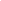 Tipologia riunione: CONSIGLIO DI ISTITUTO N. 5Codice Corso: Liceo ArtisticoData: 05.09.2023         Luogo: in videoconferenza            Ora inizio: 18:30   Ora fine: 19:VERBALE (approvato in data 27 ottobre  2023)In data 05 settembre 2023, a seguito di regolare convocazione si riunisce il Consiglio di Istituto del Liceo Artistico “A. Fantoni” per discutere gli argomenti all’ordine del giorno:  approvazione verbale seduta precedente delibera lezioni scolastiche su 5 giornidelibera variazione calendario scolastico 23-24varie ed eventuali La Prof.ssa Cosa e gli studenti non vengono conteggiati perché non più presenti nell’istituto.La  Presidente, Signora Assolari, constatata la validità della seduta, la dichiara aperta.  Verbalizza la prof.ssa Conte, vicepreside. Punto 1. Approvazione verbale seduta precedenteIl verbale (allegato alla convocazione) viene approvato all’unanimità. Punto 2. Delibera lezioni scolastiche su 5 giorniPrende la parola la Preside che spiega che, a seguito di alcune sollecitazioni pervenute dal questionario di gradimento, dalle scelte di altre scuole e da opportunità organizzative, il collegio dei docenti con diversi e costruttivi contributi prima e successivamente il Consiglio di Amministrazione hanno espresso parere favorevole ad articolare le lezioni su cinque giorni con 35 lezioni settimanali da lunedì a venerdì con due rientri pomeridiani che termineranno per le 16,17,18. La professoressa Conte precisa 17 e 18 l’orario di termine delle lezioni pomeridiane. I genitori rappresentanti manifestano il loro parere contrario soprattutto per l’orario tardo di fine lezione nei pomeriggi.Punto 3. Delibera variazione calendario scolastico 2023/24Crotti informa che, non avendo il sabato di lezione possiamo utilizzare 2 delle 3 giornate di riposo aggiunte dalla provincia in altri momenti. Innanzitutto la preside chiede se si è d’accordo nell’utilizzare queste due giornate come riposo, poiché non è un obbligo. Tutti sono favorevoli. La prof.ssa Gotti propone di aggiungerli a novembre. Il prof. Villa chiede di metterli il 2 e 3 novembre poiché il 28 ottobre c’è l’open day.Punto 4. Varie ed eventualiSi chiarisce che il 12 settembre inizieranno le lezioni (solo le classi prime l’11) e che per la specifica degli orari a breve uscirà la circolare. La signora Tedesco manifesta la preoccupazione di Suo figlio per la riduzione da 36 a 35 ore di lezione.cognome e nomeruolopresenteassenteConte DianadocenteXCosa Martinadocente--------Gotti FedericadocenteXPedone LucadocenteXValerio LauradocenteXVilla AlessandrodocenteXCrotti Anna Mariacoord. att. didat.X Assolari RossellagenitoreXIndelicato SabinagenitoreXTedesco CaterinagenitoreXBezinovic Irisstudente---------Carminati Camillastudente----------Cefis Martinastudente----------Comis Alessandrostudente----------Il Consiglio di Istitutodopo i necessari chiarimenti,lasciato spazio agli interventi dei componenti delibera (delibera n. 11)con i seguenti voti all’unanimità/a maggioranza le attività e l’orario dell’ultimo giorno di scuola.  Il Consiglio di Istitutodopo i necessari chiarimenti,lasciato spazio agli interventi dei componenti delibera (delibera n. 12)con i seguenti voti all’unanimità/a maggioranza le giornate del 2,3 novembre come pausa.  La Presidente del ConsiglioLa coordinatrice delle attivitàLa verbalizzanteRossella AssolariAnna Maria CrottiDiana Conte